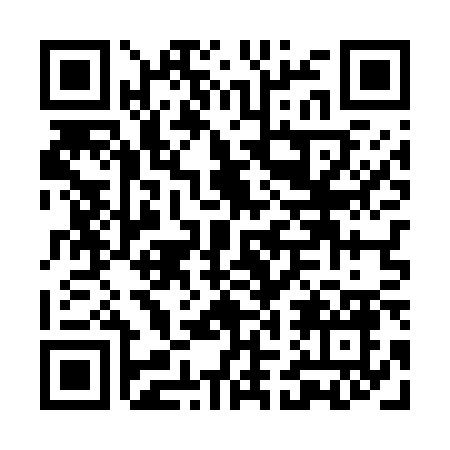 Prayer times for Snoqualmie Falls, Washington, USAMon 1 Jul 2024 - Wed 31 Jul 2024High Latitude Method: Angle Based RulePrayer Calculation Method: Islamic Society of North AmericaAsar Calculation Method: ShafiPrayer times provided by https://www.salahtimes.comDateDayFajrSunriseDhuhrAsrMaghribIsha1Mon3:135:141:115:259:0811:102Tue3:135:151:115:259:0811:103Wed3:145:161:125:259:0711:094Thu3:145:161:125:259:0711:095Fri3:145:171:125:259:0711:096Sat3:155:181:125:259:0611:097Sun3:155:191:125:259:0611:098Mon3:165:201:125:259:0511:099Tue3:165:201:135:259:0411:0810Wed3:175:211:135:259:0411:0811Thu3:185:221:135:259:0311:0712Fri3:205:231:135:259:0211:0613Sat3:215:241:135:259:0211:0414Sun3:235:251:135:249:0111:0215Mon3:255:261:135:249:0011:0116Tue3:275:271:135:248:5910:5917Wed3:295:281:135:248:5810:5818Thu3:305:291:145:238:5710:5619Fri3:325:301:145:238:5610:5420Sat3:345:311:145:238:5510:5221Sun3:365:331:145:238:5410:5022Mon3:385:341:145:228:5310:4823Tue3:405:351:145:228:5210:4624Wed3:425:361:145:218:5110:4525Thu3:445:371:145:218:5010:4326Fri3:465:381:145:218:4910:4127Sat3:485:401:145:208:4710:3928Sun3:505:411:145:208:4610:3629Mon3:525:421:145:198:4510:3430Tue3:545:431:145:198:4310:3231Wed3:565:451:145:188:4210:30